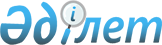 О реорганизации Республиканского государственного предприятия "Центральная клиническая больница Медицинского центра Управления Делами Президента Республики Казахстан" на праве хозяйственного веденияПостановление Правительства Республики Казахстан от 9 ноября 2016 года № 684      Правительство Республики Казахстан ПОСТАНОВЛЯЕТ:



      1. Реорганизовать Республиканское государственное предприятие «Центральная клиническая больница Медицинского центра Управления Делами Президента Республики Казахстан» на праве хозяйственного ведения путем преобразования в акционерное общество «Центральная клиническая больница» (далее – общество) со стопроцентным участием государства в его уставном капитале. 



      2. Определить основным предметом деятельности общества осуществление хозяйственной деятельности в области здравоохранения.



      3. Медицинскому центру Управления Делами Президента Республики Казахстан в порядке, установленном законодательством, обеспечить формирование уставного капитала общества за счет имущества реорганизованного предприятия.



      4. Комитету государственного имущества и приватизации Министерства финансов Республики Казахстан совместно с Управлением Делами Президента Республики Казахстан в установленном законодательством порядке обеспечить: 

      1) утверждение устава общества; 

      2) государственную регистрацию общества в органах юстиции Республики Казахстан;

      3) передачу прав владения и пользования государственным пакетом акций общества Медицинскому центру Управления Делами Президента Республики Казахстан; 

      4) принятие иных мер, вытекающих из настоящего постановления. 



      5. Утвердить прилагаемые изменение и дополнения, которые вносятся в некоторые решения Правительства Республики Казахстан. 



      6. Настоящее постановление вводится в действие со дня его подписания.      Премьер-Министр 

      Республики Казахстан                    Б. СагинтаевУтверждены         

постановлением Правительства

Республики Казахстан   

от 9 ноября 2016 года № 684 

Изменение и дополнения, которые вносятся

в некоторые решения Правительства Республики Казахстан

      1. В постановлении Правительства Республики Казахстан от 12 апреля 1999 года № 405 «О видах государственной собственности на государственные пакеты акций и государственные доли участия в организациях» (САПП Республики Казахстан, 1999 г., № 13, ст. 124): 



      в перечне акционерных обществ и хозяйственных товариществ, государственные пакеты акций и доли участия которых остаются в республиканской собственности, утвержденном указанным постановлением:



      раздел «г. Алматы» дополнить строкой, порядковый номер 123-147, следующего содержания:

      «123-147. АО «Центральная клиническая больница».



      2. В постановлении Правительства Республики Казахстан от 27 мая 1999 года № 659 «О передаче прав по владению и пользованию государственными пакетами акций и государственными долями в организациях, находящихся в республиканской собственности»: 



      в перечне государственных пакетов акций и государственных долей участия в организациях республиканской собственности, право владения и пользования которыми передается отраслевым министерствам и иным государственным органам, утвержденном указанным постановлением:



      раздел «Медицинский центр Управления делами Президента Республики Казахстан» дополнить строкой, порядковый номер 309-1, следующего содержания:

      «309-1. АО «Центральная клиническая больница».



      3. В постановлении Правительства Республики Казахстан от 30 декабря 2015 года № 1141 «О некоторых вопросах приватизации на 2016-2020 годы» (САПП Республики Казахстан, 2015 г., № 77-78-79, ст. 588): 



      в приложении 5 к указанному постановлению:



      в перечне организаций республиканской собственности, подлежащих приватизации:



      в разделе «Управление Делами Президента Республики Казахстан»: 



      строку, порядковый номер 49, изложить в следующей редакции:
					© 2012. РГП на ПХВ «Институт законодательства и правовой информации Республики Казахстан» Министерства юстиции Республики Казахстан
				49.1.Акционерное общество «Центральная клиническая больница»